SAINT LOUIS UNIVERSITY HEALTH SCIENCES CENTER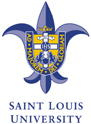 APPLICATION FOR POSTGRADUATE     	 TRAINING IN THE DEPARTMENT      	      		OF   CLINICAL NEUROPHYSIOLOGY FELLOWSHIP Attach photo here    LEVEL FOR WHICH YOU ARE APPLYING: PGY V    1. NAME:    ____________________________________________________________     LAST                  		 FIRST             	 MIDDLE    2. ADDRESS:    ____________________________________________________________     PRESENT (not the medical school's address)    ____________________________________________________________________    _____________________________________________________________________    PERMANENT ADDRESS (if different from above)    _____________________________________________________________________    TELEPHONE NUMBER ________________ DAY-TIME TELEPHONE________________    DATE OF BIRTH ________________     PLACE OF BIRTH_____________________    SOCIAL SECURITY NUMBER ________________    CITIZENSHIP________________    EMAIL ADDRESS: _________________3.   APPLICANT MUST PROVIDE:         A. Complete transcript of medical school record & diploma.         B. Three letters of recommendation from a representative or director of your               postgraduate training program. 4.   PREVIOUS EDUCATION AND TRAINING:    				NAME & LOCATION    FROM    TO    MAJOR & DEGREE    COLLEGES		____________________________________________________________    MEDICAL SCHOOL	____________________________________________________________    INTERNSHIP		____________________________________________________________                               NAME & LOCATION	FROM	TO	SPECIALTY    RESIDENCIES	____________________________________________________________    FELLOWSHIP	____________________________________________________________5.   PREVIOUS SUPERVISORS AND DIRECTORS OF GRADUATE MEDICAL TRAINING      (If currently in medical school, please give the name of the dean):      DIRECTORS'NAMES AND MAILING ADDRESSES       ____________________________________________________________                        ____________________________________________________________       ____________________________________________________________                        ____________________________________________________________                 6.   HONORS: Does your school have an AOA Chapter?       ___Yes   ___ No      If so, are you a member?       ___Yes   ___ No      Note:  If you are elected after sending this application, please let us know.      NATIONAL BOARD SCORES:	PART I	PART II	PART III      Overall score:	__________________________________________________      Date taken:	__________________________________________________      UNITED STATES MEDICAL      LICENSING EXAM (USMLE):	STEP I	STEP II	STEP III      Overall Score:	__________________________________________________      Date taken:	__________________________________________________    FEDERATION LICENSING    EXAMINATION (FLEX):	COMP I	COMP II    Overall score:	  __________________________________________________    State/Date taken:  __________________________________________________7.   L I C E N S U R E (If you are currently enrolled in medical school, skip #7 and #8):      Do you have a permanent or temporary license to practice medicine in the State of Missouri?  ___Yes   ___ No      List any and all licensures (temporary and/or permanent) you have held in other                           jurisdictions:    STATE________________ DATE ISSUED________________NUMBER________________ TYPE________________    STATE ________________DATE ISSUED________________NUMBER _______________ TYPE________________    STATE ________________DATE ISSUED________________NUMBER _______________ TYPE________________    STATE ________________DATE ISSUED________________NUMBER ________________ TYPE________________    DRUG NUMBER: DEA (BNDD) ________________    NUMBER ________________                      DATE ISSUED________________    Has your licensure to practice medicine in any jurisdiction ever been    suspended, revoked, or placed under investigation? ___Yes   ___ No    Has your license or registration to prescribe narcotics ever been    suspended, revoked, or placed under investigation? ___Yes   ___ No    Have you ever been named or otherwise involved in any     malpractice claim or settlement?  ___Yes   ___ No    Have you ever been convicted of a felony, pleaded "NOLO CONTENDRE,"    or have you ever been placed on probation for any offense other than a    traffic violation? ___Yes   ___ No    If you answered "Yes" to any of the above, please provide the details     on a separate sheet of paper.    Have you ever been licensed to practice medicine under a different name?       ___Yes   ___ No    If yes, please indicate name:    __________________________________________________________8.   Please identify any medical practice or employment as a physician since graduation from medical school other than postgraduate training listed on pages one and two.  Please indicate dates.______________________________________________________________________________________________________________________________________________________________9.   INTERNATIONAL MEDICAL GRADUATES:    Do you have a valid visa? ___Yes   ___ No    If yes: Type______       Number ______ 	 Date Issued ________    Do you have a permanent ECFMG Certificate?     ___Yes   ___ No    If yes, please provide a copy of the certificate.    Certificate Number _________________                      Date Issued_________________    Have you passed the ECFMG / VQE / FLEX / TOEFL Examination?       ___Yes   ___ No    If yes, indicate exam and score(s):    ______________________________________________________    Are you scheduled to take any of the above-listed tests?       ___Yes   ___ No    If yes, indicate type and scheduled date:       Type_________________           Date_________________10.   Please attach a one page personal statement describing your career goals and aspects of your background and medical school experiences which have led to your interest in this specialty. Your application will not be considered complete without this.11.  Please attach a complete curriculum vitae and bibliography.In making application for appointment to the housestaff of Saint Louis University Hospital (Saint Louis University School of Medicine), I certify that the information contained on this application is true and correct. I fully understand that any significant misstatements in or omissions from this application constitute cause for summary dismissal.Signature of Applicant: ______________________________Date:  __________________________